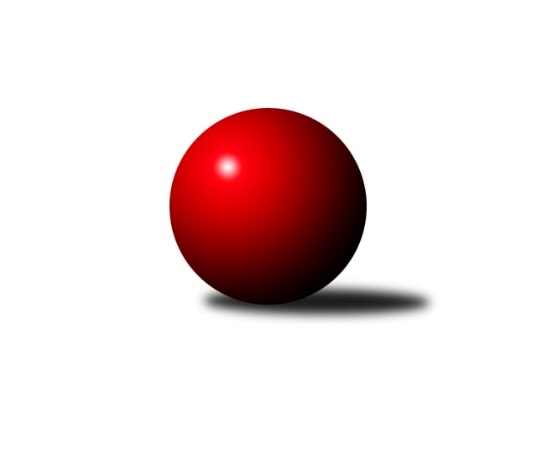 Č.8Ročník 2021/2022	16.7.2024 Středočeský krajský přebor II. třídy 2021/2022Statistika 8. kolaTabulka družstev:		družstvo	záp	výh	rem	proh	skore	sety	průměr	body	plné	dorážka	chyby	1.	TJ Lhotka	8	7	0	1	35.5 : 12.5 	(39.5 : 24.5)	1617	14	1147	471	35.6	2.	TJ Sokol Kostelec nad Černými lesy C	8	6	0	2	29.5 : 18.5 	(35.5 : 28.5)	1588	12	1127	461	29.5	3.	KK Kosmonosy C	8	5	0	3	30.0 : 18.0 	(36.0 : 28.0)	1599	10	1116	483	32.1	4.	TJ Sokol Brandýs nad Labem B	8	2	0	6	19.0 : 29.0 	(33.0 : 31.0)	1545	4	1101	444	39.8	5.	TJ Sokol Kostelec nad Černými lesy D	8	2	0	6	15.5 : 32.5 	(27.5 : 36.5)	1495	4	1086	409	44.8	6.	TJ Sokol Kostelec nad Černými lesy B	8	2	0	6	14.5 : 33.5 	(20.5 : 43.5)	1525	4	1094	431	42.6Tabulka doma:		družstvo	záp	výh	rem	proh	skore	sety	průměr	body	maximum	minimum	1.	TJ Lhotka	4	4	0	0	20.0 : 4.0 	(21.0 : 11.0)	1609	8	1677	1551	2.	TJ Sokol Kostelec nad Černými lesy C	4	4	0	0	19.5 : 4.5 	(19.0 : 13.0)	1689	8	1708	1639	3.	KK Kosmonosy C	4	3	0	1	17.0 : 7.0 	(18.0 : 14.0)	1666	6	1754	1589	4.	TJ Sokol Kostelec nad Černými lesy D	4	2	0	2	14.0 : 10.0 	(16.5 : 15.5)	1630	4	1687	1552	5.	TJ Sokol Brandýs nad Labem B	4	2	0	2	13.5 : 10.5 	(17.5 : 14.5)	1507	4	1535	1480	6.	TJ Sokol Kostelec nad Černými lesy B	4	2	0	2	12.5 : 11.5 	(13.5 : 18.5)	1587	4	1606	1562Tabulka venku:		družstvo	záp	výh	rem	proh	skore	sety	průměr	body	maximum	minimum	1.	TJ Lhotka	4	3	0	1	15.5 : 8.5 	(18.5 : 13.5)	1620	6	1718	1520	2.	KK Kosmonosy C	4	2	0	2	13.0 : 11.0 	(18.0 : 14.0)	1565	4	1671	1484	3.	TJ Sokol Kostelec nad Černými lesy C	4	2	0	2	10.0 : 14.0 	(16.5 : 15.5)	1584	4	1700	1533	4.	TJ Sokol Brandýs nad Labem B	4	0	0	4	5.5 : 18.5 	(15.5 : 16.5)	1558	0	1588	1528	5.	TJ Sokol Kostelec nad Černými lesy B	4	0	0	4	2.0 : 22.0 	(7.0 : 25.0)	1511	0	1598	1386	6.	TJ Sokol Kostelec nad Černými lesy D	4	0	0	4	1.5 : 22.5 	(11.0 : 21.0)	1484	0	1592	1353Tabulka podzimní části:		družstvo	záp	výh	rem	proh	skore	sety	průměr	body	doma	venku	1.	TJ Lhotka	8	7	0	1	35.5 : 12.5 	(39.5 : 24.5)	1617	14 	4 	0 	0 	3 	0 	1	2.	TJ Sokol Kostelec nad Černými lesy C	8	6	0	2	29.5 : 18.5 	(35.5 : 28.5)	1588	12 	4 	0 	0 	2 	0 	2	3.	KK Kosmonosy C	8	5	0	3	30.0 : 18.0 	(36.0 : 28.0)	1599	10 	3 	0 	1 	2 	0 	2	4.	TJ Sokol Brandýs nad Labem B	8	2	0	6	19.0 : 29.0 	(33.0 : 31.0)	1545	4 	2 	0 	2 	0 	0 	4	5.	TJ Sokol Kostelec nad Černými lesy D	8	2	0	6	15.5 : 32.5 	(27.5 : 36.5)	1495	4 	2 	0 	2 	0 	0 	4	6.	TJ Sokol Kostelec nad Černými lesy B	8	2	0	6	14.5 : 33.5 	(20.5 : 43.5)	1525	4 	2 	0 	2 	0 	0 	4Tabulka jarní části:		družstvo	záp	výh	rem	proh	skore	sety	průměr	body	doma	venku	1.	TJ Sokol Kostelec nad Černými lesy D	0	0	0	0	0.0 : 0.0 	(0.0 : 0.0)	0	0 	0 	0 	0 	0 	0 	0 	2.	TJ Lhotka	0	0	0	0	0.0 : 0.0 	(0.0 : 0.0)	0	0 	0 	0 	0 	0 	0 	0 	3.	KK Kosmonosy C	0	0	0	0	0.0 : 0.0 	(0.0 : 0.0)	0	0 	0 	0 	0 	0 	0 	0 	4.	TJ Sokol Kostelec nad Černými lesy B	0	0	0	0	0.0 : 0.0 	(0.0 : 0.0)	0	0 	0 	0 	0 	0 	0 	0 	5.	TJ Sokol Kostelec nad Černými lesy C	0	0	0	0	0.0 : 0.0 	(0.0 : 0.0)	0	0 	0 	0 	0 	0 	0 	0 	6.	TJ Sokol Brandýs nad Labem B	0	0	0	0	0.0 : 0.0 	(0.0 : 0.0)	0	0 	0 	0 	0 	0 	0 	0 Zisk bodů pro družstvo:		jméno hráče	družstvo	body	zápasy	v %	dílčí body	sety	v %	1.	Filip Bajer 	KK Kosmonosy C 	6	/	6	(100%)	9	/	12	(75%)	2.	Jakub Nový 	TJ Lhotka 	6	/	8	(75%)	13	/	16	(81%)	3.	Veronika Šatavová 	TJ Sokol Kostelec nad Černými lesy C 	6	/	8	(75%)	9	/	16	(56%)	4.	Dušan Hejduk 	TJ Lhotka 	5	/	6	(83%)	9	/	12	(75%)	5.	Lukáš Kotek 	TJ Sokol Brandýs nad Labem B 	5	/	7	(71%)	10	/	14	(71%)	6.	Jindřiška Svobodová 	KK Kosmonosy C 	5	/	8	(63%)	9	/	16	(56%)	7.	Josef Hejduk 	TJ Lhotka 	4.5	/	7	(64%)	6.5	/	14	(46%)	8.	Pavel Holec 	TJ Sokol Brandýs nad Labem B 	4	/	5	(80%)	8	/	10	(80%)	9.	Oldřich Nechvátal 	TJ Sokol Brandýs nad Labem B 	4	/	6	(67%)	8	/	12	(67%)	10.	Vojtěch Stárek 	TJ Sokol Kostelec nad Černými lesy C 	4	/	8	(50%)	10	/	16	(63%)	11.	Radek Horák 	KK Kosmonosy C 	4	/	8	(50%)	8	/	16	(50%)	12.	Jaroslava Soukenková 	TJ Sokol Kostelec nad Černými lesy C 	4	/	8	(50%)	7	/	16	(44%)	13.	František Zahajský 	TJ Sokol Kostelec nad Černými lesy D 	3.5	/	8	(44%)	6.5	/	16	(41%)	14.	Zdeněk Bayer 	KK Kosmonosy C 	3	/	3	(100%)	6	/	6	(100%)	15.	Jan Platil 	TJ Sokol Kostelec nad Černými lesy D 	3	/	7	(43%)	5	/	14	(36%)	16.	Michal Třeštík 	TJ Sokol Kostelec nad Černými lesy B 	3	/	8	(38%)	6	/	16	(38%)	17.	Martin Šatava 	TJ Sokol Kostelec nad Černými lesy C 	2.5	/	5	(50%)	6.5	/	10	(65%)	18.	Jakub Hlava 	TJ Sokol Kostelec nad Černými lesy B 	2.5	/	5	(50%)	6	/	10	(60%)	19.	Barbora Fajrajzlová 	TJ Lhotka 	2	/	2	(100%)	2	/	4	(50%)	20.	Pavel Nový 	TJ Lhotka 	2	/	3	(67%)	3	/	6	(50%)	21.	Josef Bouma 	TJ Sokol Kostelec nad Černými lesy D 	2	/	5	(40%)	6	/	10	(60%)	22.	Jan Novák 	TJ Sokol Kostelec nad Černými lesy B 	2	/	5	(40%)	3	/	10	(30%)	23.	Vítězslav Hampl 	TJ Sokol Kostelec nad Černými lesy D 	2	/	6	(33%)	7	/	12	(58%)	24.	Eva Křenková 	TJ Sokol Brandýs nad Labem B 	1	/	1	(100%)	2	/	2	(100%)	25.	Milan Hejduk 	TJ Lhotka 	1	/	2	(50%)	3	/	4	(75%)	26.	Ladislav Sopr 	TJ Sokol Brandýs nad Labem B 	1	/	2	(50%)	2	/	4	(50%)	27.	Pavla Hřebejková 	TJ Sokol Kostelec nad Černými lesy C 	1	/	2	(50%)	2	/	4	(50%)	28.	Luděk Horák 	KK Kosmonosy C 	1	/	2	(50%)	2	/	4	(50%)	29.	Jaroslav Novák 	TJ Sokol Kostelec nad Černými lesy B 	1	/	2	(50%)	1	/	4	(25%)	30.	Martin Bulíček 	TJ Sokol Kostelec nad Černými lesy B 	1	/	4	(25%)	2.5	/	8	(31%)	31.	Kamil Rodinger 	TJ Sokol Kostelec nad Černými lesy B 	1	/	5	(20%)	2	/	10	(20%)	32.	Ladislav Dytrych 	KK Kosmonosy C 	1	/	5	(20%)	2	/	10	(20%)	33.	Peter Fajkus 	TJ Sokol Kostelec nad Černými lesy D 	1	/	6	(17%)	3	/	12	(25%)	34.	Michal Hejduk 	TJ Lhotka 	0	/	1	(0%)	1	/	2	(50%)	35.	Daniel Sus 	TJ Sokol Kostelec nad Černými lesy C 	0	/	1	(0%)	1	/	2	(50%)	36.	Karel Nový 	TJ Lhotka 	0	/	1	(0%)	0	/	2	(0%)	37.	Tomáš Kužel 	TJ Sokol Kostelec nad Černými lesy B 	0	/	3	(0%)	0	/	6	(0%)	38.	Jakub Šarboch 	TJ Sokol Brandýs nad Labem B 	0	/	4	(0%)	1	/	8	(13%)	39.	Pavel Schober 	TJ Sokol Brandýs nad Labem B 	0	/	6	(0%)	2	/	12	(17%)Průměry na kuželnách:		kuželna	průměr	plné	dorážka	chyby	výkon na hráče	1.	KK Kosmonosy, 3-6	1628	1147	480	36.1	(407.1)	2.	TJ Sokol Kostelec nad Černými lesy, 1-4	1623	1141	481	33.5	(405.8)	3.	Lhotka - Hospoda U Hejduků, 1-2	1572	1109	463	38.5	(393.1)	4.	Brandýs 1-2, 1-2	1479	1069	409	49.4	(369.8)Nejlepší výkony na kuželnách:KK Kosmonosy, 3-6KK Kosmonosy C	1754	1. kolo	Jakub Nový 	TJ Lhotka	487	3. koloTJ Lhotka	1718	3. kolo	Jindřiška Svobodová 	KK Kosmonosy C	459	1. koloKK Kosmonosy C	1705	7. kolo	Radek Horák 	KK Kosmonosy C	451	1. koloKK Kosmonosy C	1617	3. kolo	Dušan Hejduk 	TJ Lhotka	447	3. koloTJ Sokol Kostelec nad Černými lesy B	1598	1. kolo	Radek Horák 	KK Kosmonosy C	445	7. koloKK Kosmonosy C	1589	5. kolo	Filip Bajer 	KK Kosmonosy C	439	7. koloTJ Sokol Brandýs nad Labem B	1528	5. kolo	Zdeněk Bayer 	KK Kosmonosy C	434	5. koloTJ Sokol Kostelec nad Černými lesy D	1518	7. kolo	Luděk Horák 	KK Kosmonosy C	430	1. kolo		. kolo	Jan Novák 	TJ Sokol Kostelec nad Černými lesy B	428	1. kolo		. kolo	Zdeněk Bayer 	KK Kosmonosy C	426	3. koloTJ Sokol Kostelec nad Černými lesy, 1-4TJ Sokol Kostelec nad Černými lesy C	1708	1. kolo	Vítězslav Hampl 	TJ Sokol Kostelec nad Černými lesy D	459	6. koloTJ Sokol Kostelec nad Černými lesy C	1706	4. kolo	Vojtěch Stárek 	TJ Sokol Kostelec nad Černými lesy C	455	7. koloTJ Sokol Kostelec nad Černými lesy C	1704	7. kolo	Radek Horák 	KK Kosmonosy C	450	6. koloTJ Sokol Kostelec nad Černými lesy C	1700	5. kolo	Jaroslava Soukenková 	TJ Sokol Kostelec nad Černými lesy C	450	1. koloTJ Sokol Kostelec nad Černými lesy D	1687	6. kolo	František Zahajský 	TJ Sokol Kostelec nad Černými lesy D	450	3. koloTJ Sokol Kostelec nad Černými lesy D	1685	8. kolo	Vojtěch Stárek 	TJ Sokol Kostelec nad Černými lesy C	440	6. koloKK Kosmonosy C	1671	6. kolo	Veronika Šatavová 	TJ Sokol Kostelec nad Černými lesy C	439	5. koloKK Kosmonosy C	1664	2. kolo	Dušan Hejduk 	TJ Lhotka	439	7. koloTJ Lhotka	1648	7. kolo	Jakub Hlava 	TJ Sokol Kostelec nad Černými lesy B	439	6. koloTJ Sokol Kostelec nad Černými lesy C	1642	6. kolo	Jaroslava Soukenková 	TJ Sokol Kostelec nad Černými lesy C	436	7. koloLhotka - Hospoda U Hejduků, 1-2TJ Lhotka	1677	2. kolo	Pavel Nový 	TJ Lhotka	442	2. koloTJ Lhotka	1611	1. kolo	Jakub Hlava 	TJ Sokol Kostelec nad Černými lesy B	440	4. koloTJ Lhotka	1596	4. kolo	Dušan Hejduk 	TJ Lhotka	440	2. koloTJ Sokol Brandýs nad Labem B	1584	1. kolo	Oldřich Nechvátal 	TJ Sokol Brandýs nad Labem B	439	1. koloTJ Lhotka	1551	8. kolo	Jakub Nový 	TJ Lhotka	436	4. koloTJ Sokol Kostelec nad Černými lesy B	1543	4. kolo	Dušan Hejduk 	TJ Lhotka	428	8. koloTJ Sokol Kostelec nad Černými lesy C	1533	2. kolo	Pavel Nový 	TJ Lhotka	415	1. koloKK Kosmonosy C	1484	8. kolo	Dušan Hejduk 	TJ Lhotka	415	4. kolo		. kolo	Jakub Nový 	TJ Lhotka	415	8. kolo		. kolo	Jakub Nový 	TJ Lhotka	404	1. koloBrandýs 1-2, 1-2TJ Sokol Kostelec nad Černými lesy C	1547	8. kolo	Pavel Holec 	TJ Sokol Brandýs nad Labem B	436	8. koloTJ Sokol Brandýs nad Labem B	1535	2. kolo	Pavel Holec 	TJ Sokol Brandýs nad Labem B	431	2. koloTJ Lhotka	1520	6. kolo	Lukáš Kotek 	TJ Sokol Brandýs nad Labem B	423	8. koloTJ Sokol Brandýs nad Labem B	1515	8. kolo	Pavel Holec 	TJ Sokol Brandýs nad Labem B	422	6. koloTJ Sokol Brandýs nad Labem B	1497	4. kolo	Pavel Holec 	TJ Sokol Brandýs nad Labem B	407	4. koloTJ Sokol Brandýs nad Labem B	1480	6. kolo	Martin Šatava 	TJ Sokol Kostelec nad Černými lesy C	397	8. koloTJ Sokol Kostelec nad Černými lesy B	1386	2. kolo	Dušan Hejduk 	TJ Lhotka	394	6. koloTJ Sokol Kostelec nad Černými lesy D	1353	4. kolo	Veronika Šatavová 	TJ Sokol Kostelec nad Černými lesy C	394	8. kolo		. kolo	Lukáš Kotek 	TJ Sokol Brandýs nad Labem B	391	4. kolo		. kolo	Lukáš Kotek 	TJ Sokol Brandýs nad Labem B	389	2. koloČetnost výsledků:	6.0 : 0.0	5x	5.5 : 0.5	2x	5.0 : 1.0	6x	4.5 : 1.5	1x	4.0 : 2.0	3x	2.0 : 4.0	2x	1.0 : 5.0	5x